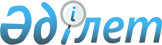 О внесении изменений и дополнений в постановление Правительства Республики Казахстан от 9 декабря 2003 года № 1249
					
			Утративший силу
			
			
		
					Постановление Правительства Республики Казахстан от 16 марта 2009 года № 333. Утратило силу постановлением Правительства Республики Казахстан от 21 ноября 2016 года № 715

      Сноска. Утратило силу постановлением Правительства РК от 21.11.2016 № 715 (вводится в действие со дня его первого официального опубликования).      Правительство Республики Казахстан 

ПОСТАНОВЛЯЕТ: 



      1. Внести в постановление Правительства Республики Казахстан от 9 декабря 2003 года № 1249 "Об утверждении Правил проверки соблюдения требований безопасности движения на магистральных, станционных и подъездных путях" (САПП Республики Казахстан, 2003 г., № 46, ст. 514) следующие изменения и дополнения: 



      в Правилах проверки соблюдения требований безопасности движения на магистральных, станционных и подъездных путях, утвержденных указанным постановлением: 



      пункт 6 изложить в следующий редакции: 



      "6. Проверки маршрутов следования пассажирских поездов со скоростью 60 км/час и более по участкам магистральных и станционных путей должны проводиться не менее двух раз в месяц."; 



      в заголовке раздела 3, пунктах 12, 13, 15, 16, 17 перед словами "авариях", "аварию" и "аварии" дополнить соответственно словами "крушениях или", "крушение или" и "крушения или"; 



      в пункте 14: 



      в абзаце первом перед словом "аварий" дополнить словами "крушений или"; 



      в подпункте 2): 



      слово "допущена" заменить словом "допущено"; 



      перед словом "авария" дополнить словами "крушение или"; 



      в подпунктах 3), 8) перед словом "аварии" дополнить соответственно словами "крушения или"; 



      в приложении 1: 



      в заголовке и по всему тексту перед словами "аварии", "аварию" дополнить соответственно словами "крушения/", "крушение/"; 



      в подпункте 23) после слова "при" дополнить словом "крушении/"; 



      в подпункте 28) после слов "причастных к" дополнить словом "крушению/"; 



      дополнить примечанием следующего содержания: 



      "Примечание: при заполнении данной формы в случаях крушений или аварий нужное подчеркнуть.". 



      2. Настоящее постановление вводится в действие со дня подписания.        Премьер-Министр 

      Республики Казахстан                       К. Масимов   
					© 2012. РГП на ПХВ «Институт законодательства и правовой информации Республики Казахстан» Министерства юстиции Республики Казахстан
				